Физминутки нам нужны- для детей они важны!!!Физминутка- это весело, полезно и интересно!  Мои физминутки   не только помогут детям снять напряжение и отдохнуть от умственной деятельности, но и почувствовать себя олимпийскими спортсменами. Физминутки связаны с зимними видами спорта. Выполнять движения просто и интересно, а картинки, сопровождающие текстом, помогут ребенку узнать многое  о разных видах спорта!Мы ловкие и смелые, Сильные, умелые,Спортом занимаемся,Не ленимся, стараемся!Чтоб в Олимпиаде участие принять,Надо все зимние виды спорта знать.Мы в спортсменов превратились,И на Олимпиаде в Сочи очутились!  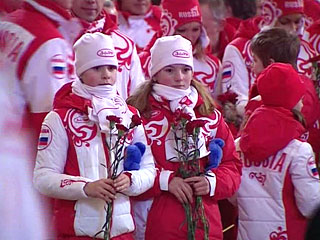 Конькобежный спортНа коньках стоять умеем,И на ноги их оденем,(шагаем на месте, одеваем коньки)Приготовимся – Вперед !Совершаем мы полет.(согнули спину, присели на полусогнутых)Плавно ноги мы разводим,Быстро двигаемся, сводим,(нога и рука вправо)Руки тоже за ногамиБыстро двигаются сами.(нога и рука влево)Мы на льду быстрее всех,Впереди нас ждет успех!!!(маршируем, хлопки перед грудью)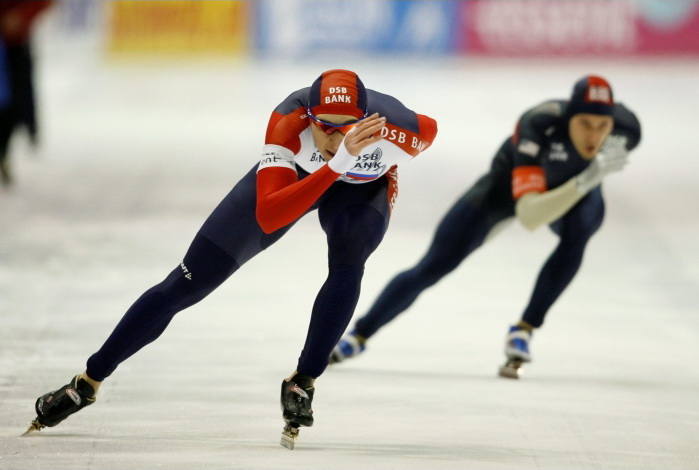 БиатлонОчень любим мы стрелять,И в войнушки все играть,(имитируем стрельбу с оружия)А на лыжах все ли могутПокататься? Постоять!В биатлонистов превратились,И на лыжах покатились.(покружились и пошли, скользя по полу)А ружьё то за плечом,Пригодится нам потом.Вот и цель уж впереди, Опустились до земли,(легли на пол животом)Сняли с плеч ружьё свое,Смотрим в цель и бьем её.(имитируем ружьё и целимся вперед)Попадаем и встаём И на лыжах мы бегом,(встали и пошли, скользя по полу)Вот и финиш на пути,Ждет победа впереди!!!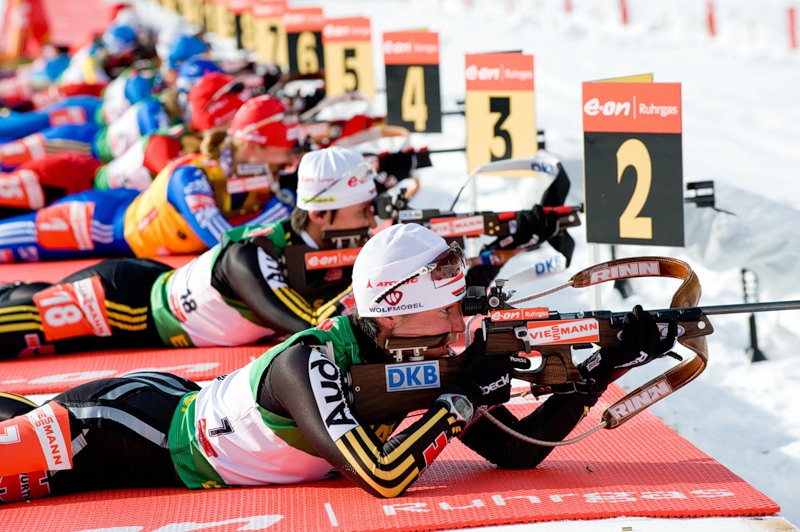 Фигурное катание (в парах).Взялись за руки, скрепились,В фигуристов превратились,(в паре, руки крест-накрест друг с другом)Мы на лед выходим ловко,Потому что есть сноровка.(двигаемся в паре, имитируя скольжение)Ногу правую поднялиИ назад её убрали,(нога вперед и назад)Ногу левую вперед-Как красив же наш полет.(нога вперед и назад)Мы танцуем вдохновенно,Сядем - встанем мы мгновенно,(присесть, не бросая руки партнера)И покружимся на льду,Как снежинки на ветру!(покружились вправо, влево)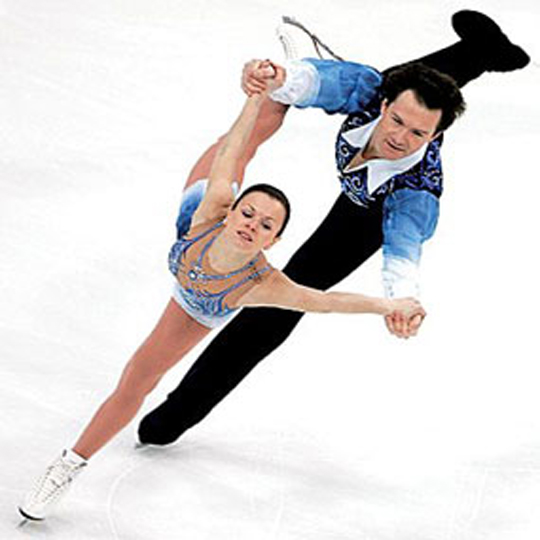 Бобслей ( в тройках)В одиночку мы не можем,Только дружба нам поможет,(встать в шеренгу по трое)В соревнованьях победитьИ медали получить.(показать медаль на шее)Шлем оденем мы быстрей,(показать одевание шлема на голову)
И перчатки поживей,(показать одевание перчаток на руки)Друг за другом в сани сели,(сели к колону друг за другом, ноги вытянуть вперед)Оттолкнулись - полетели!Очень быстрый наш полет,Уносит сани он вперед,(движения корпусом вперед и назад)Вправо, влево наклонились,И с горы большой скатились.(показать полет с горы)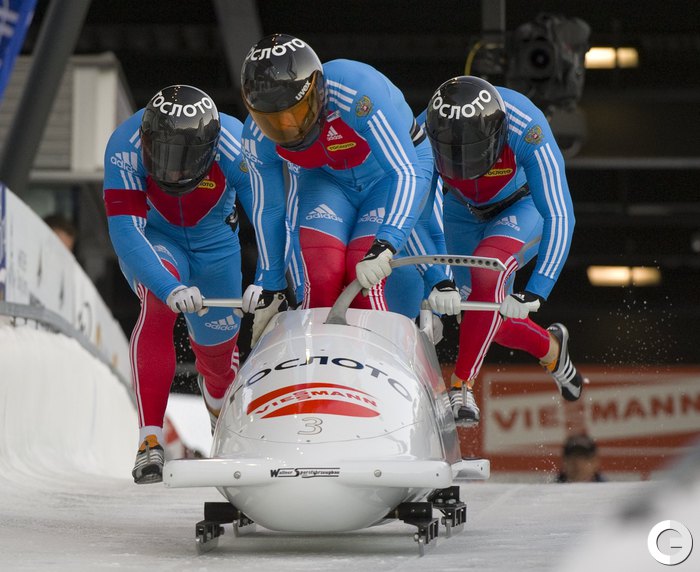 Хоккей (врассыпную)На коньки встаем быстрей, Очень любим мы хоккей,(показать одевание коньков)Чтоб начать в него играть,Клюшку надо в руки взять.(показать клюшку в правой руке)Шайбу этой клюшкой бьём,Влево, вправо подаём,(движение рукой влево, вправо)Шайба быстро полетелаИ в ворота залетела!(резкий рывок рукой и крикнуть «Ура»)Мы играем все что надо,Впереди нас ждет награда,(показать руками «класс»)В Олимпиаде участие принять,И чемпионский кубок взять!(подпрыгнуть, руки вверх)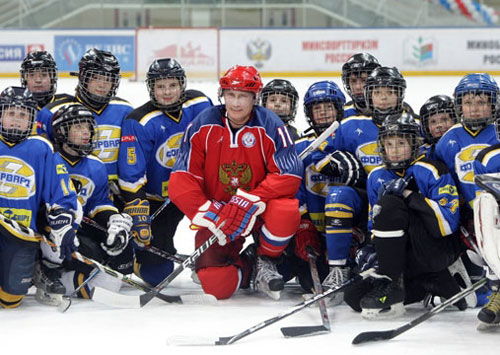 